Wrocław, dnia ………..………....Prodziekan ds. kształcenia i dydaktykiWydziału Informatyki i TelekomunikacjiPolitechniki WrocławskiejDotyczy: Wpis na semestr letni/zimowy* 20…/20… z przekroczonym deficytem punktowymProszę o wyrażenie zgody na wpis na ……………………. z przekroczonym deficytem punktowym. 
W tabeli wymieniono wszystkie zaległe kursy od początku studiów:Łączna liczba punktów ECTS zaległych kursów: ……..Dopuszczalny deficyt punktów ECTS wg planu studiów: ……..………………..
Podpis studentaUzasadnienie: Wyrażam zgodę/Nie wyrażam zgody* na wpis na semestr z przekroczonym deficytem punktowym…………………..
Podpis dziekana*) niepotrzebne skreślić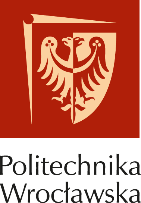 Politechnika WrocławskaWydział Informatyki i Telekomunikacji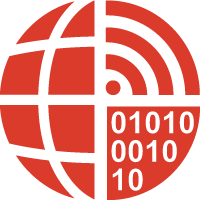 Imię i nazwisko:……………………………………………………………….Nr albumu:……………………………………………………………….Kierunek:……………………………………………………………….Specjalność:……………………………………………………………….Stopień studiów:……………………………………………………………….Rok studiów / semestr: …………………………………………………………            Studia stacjonarne / niestacjonarne*Rok studiów / semestr: …………………………………………………………            Studia stacjonarne / niestacjonarne*Kod kursu Nazwa kursuPunkty ECTSNumer sem. wg planuLiczba realizacji kursu